中華科技大學 學輔中心 圖書目錄C張老師文化編號書名出版社C003當所愛的人有憂鬱症張老師文化C008可以溝通，真好張老師文化C009別跟情緒過不去張老師文化C010向自殺 Say No！張老師文化C011父母離婚後張老師文化C018心中壞小孩張老師文化C035心靈魔法師張老師文化C040兒童故事治療張老師文化C042你是做夢大師張老師文化C047我的家缺角了張老師文化C048秘密，說還是不說張老師文化C056.1舞動人生張老師文化C067青少年非常心事張老師文化C068媽媽，沒有人喜歡我張老師文化C069我兒惠尼張老師文化C076遠離危險關係張老師文化C084新金賽性學報告―衛生保健篇張老師文化C086新金賽性學報告―身心發展篇張老師文化C087新金賽性學報告―親密關係篇張老師文化C093愛情學分 ALL PASS張老師文化C099.1諮商實務的挑戰張老師文化C100敘事治療張老師文化C101客體關係理論與心理劇張老師文化C102薩提爾的家族治療模式張老師文化C103人際溝通分析練習法張老師文化C104兒少性侵害:全方位防治與輔導手冊張老師文化C105.1敘事治療張老師文化C107TA的諮商歷程與技術張老師文化C108志工實務手冊張老師文化C109助人工作者自助手冊張老師文化C110性罪犯心理學張老師文化C112婚姻與家庭治療張老師文化C113存在心理治療(上)張老師文化C114存在心理治療(下)張老師文化C116跟薩提爾學溝通張老師文化C116.1人際溝通分析練習法張老師文化C116.2幫他走過精神障礙張老師文化C116.3兒童故事治療張老師文化C116.4故事與心理治療張老師文化C123助人歷程與技巧張老師文化C216中國人的同性戀張老師文化C236生命的內在遊戲董氏基金會C239不再憂鬱，從改變想法開始董氏基金會C243家族星座治療張老師文化C244全方位憂鬱症防治手冊張老師文化C245.1情緒會傷人張老師文化C245.3情緒治療師張老師文化C246如果梵谷不憂鬱張老師文化C250.1心理治療與衛生(上)張老師文化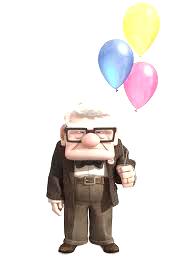 C250.2心理治療與衛生(下)張老師文化C252關係的培養與修復：培養家庭治療師必讀張老師文化